Kommipommi suusasarja I etapp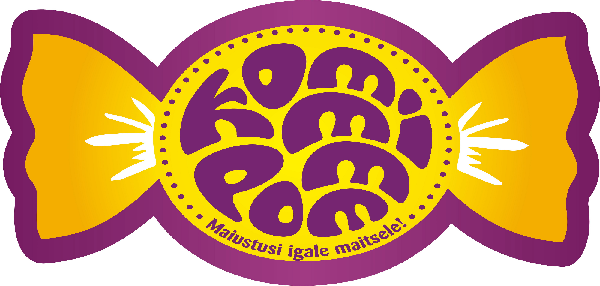 Toimumiskoht: Pannjärve, Alutaguse Puhke- ja SpordikeskusToimumisaeg: 31.01.2018 Kell 18:00 – ...Korraldaja: Alutaguse suusaklubiKORRALDAJA - Alutaguse SuusaklubiKontakt: Avo Sambla, tel.56779227, e-post avo.sambla@gmail.comVõistlus toimub vabatehnikas ja eraldistartidesAJAKAVA17:45– 18:10 numbrite kättesaamine. (Stardimajas)18:15 Tillusõit18:30 Eraldistardid järjest vanuse järgi :18:30 – 1km – MN8; MN1018:45 – 2km,3km,6km,9km -MN12; N50+; M60; M65; M70; MN14; NM16; N18; N; N40;M50 M18; M; M40VANUSEKLASSIDTillusõit 2012+ , aega ei võetaMN8 	2010-2011		1kmMN10 	2008-2009		1kmMN12 	2006-2007		2kmMN14 	2004-2005		3kmMN16 	2002-2003		6km/3kmMN18 	2000-2001		9km/6kmMN 	1978-1999		9km/6kmMN40 	1968-1977		9km/6kmM50 	1958-1967		6kmN50+ 	1968 ja vanemad	2kmM60 	1953-1957		2kmM65 	1948-1952		2kmM70+ 	1947 ja vanemad	2kmOSALUSTASUNoortel osalustasu puudub. Täiskasvanute klassides osalustasu 2 eurot etapi kohta.AUTASUSTAMINEAutasustatakse kõikide vanuseklasside kolme paremat sarja üldkokkuvõttes kõikide etappide aegade liitmisel.Eraldi etappidel autasustatakse kõikide DISTANTSIDE kiiremaidArgipäeva suusaõhtute punktiarvestus, vastavast üldjuhendist.REGISTREERIMINE ja INFORegistreerimine meili teel avo.sambla@gmail.com hiljemalt 29.01.2017 kella 18:00ksVõistlejad osalevad omal riisikol.
Korraldaja jätab endale võimaluse muuta distantse ja etapi toimumise aegaEtapi ärajäämisest või muutustest teavitab korraldaja hiljemalt päev enne etapi toimumist.